http://www.arividam.org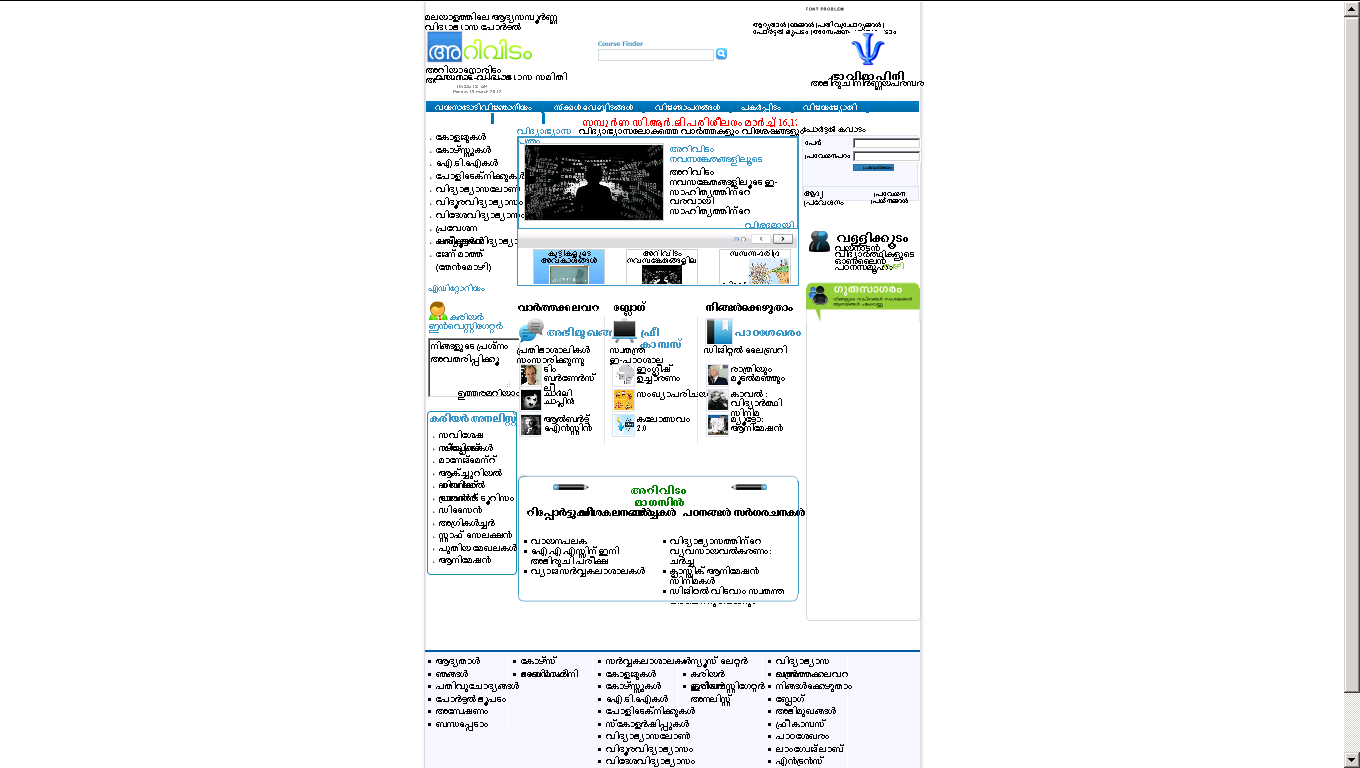 